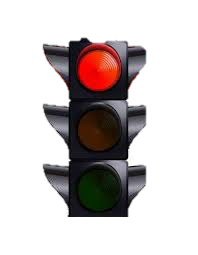 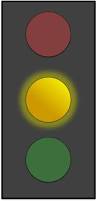 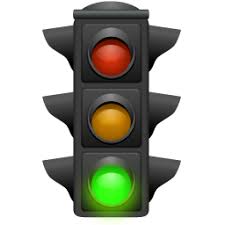 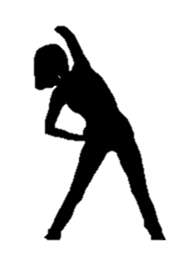 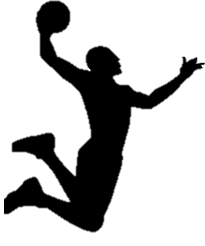 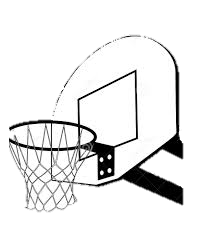 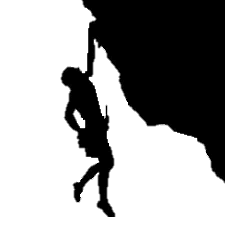 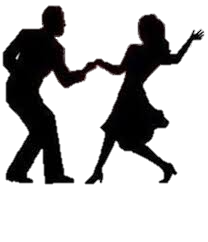 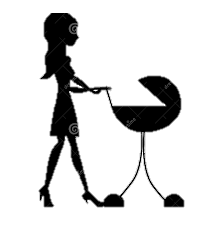 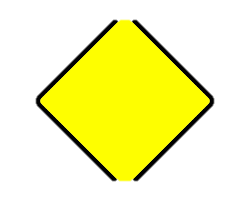 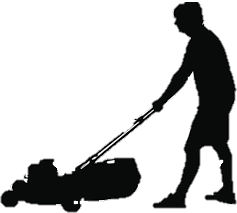 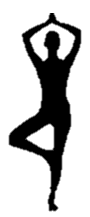 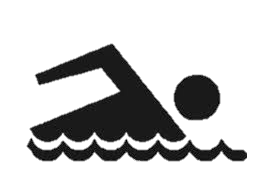 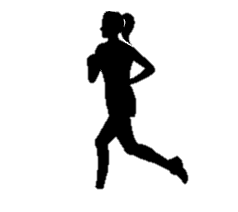 MythsFacts